Geometry Proofs #1				Name _____________________ Period ____________1.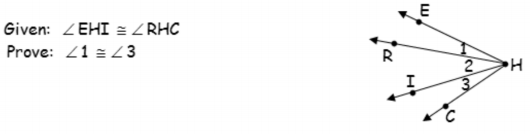 Statements					Reasons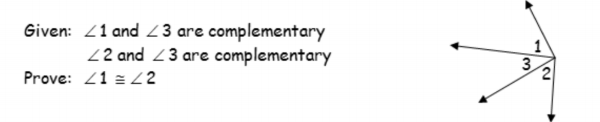 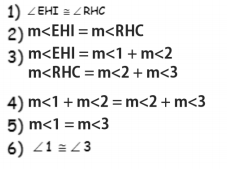 2.Statements					Reasons1)2) 3)  4)5)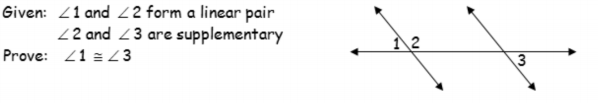 3.  Statements					Reasons1)						1)2)  						2)  3)   		3)4)						4)5)						5)